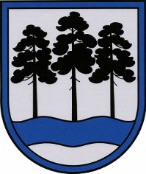 OGRES  NOVADA  PAŠVALDĪBAReģ.Nr.90000024455, Brīvības iela 33, Ogre, Ogres nov., LV-5001tālrunis 65071160, e-pasts: ogredome@ogresnovads.lv, www.ogresnovads.lv PAŠVALDĪBAS DOMES SĒDES PROTOKOLA IZRAKSTS51. Par darbinieka pārcelšanu Ogres novada Kultūras un tūrisma pārvaldes vadītāja vietnieka kultūras jomā amatā Pašvaldību likuma 10. panta pirmās daļas 10. punkts noteic, ka tikai dome var iecelt amatā un atbrīvot no amata pašvaldības iestāžu vadītājus, kā arī citas amatpersonas normatīvajos aktos paredzētajos gadījumos.Pašvaldību likuma 20. panta piektā daļa nosaka, ka pašvaldības darbiniekus, kas ir valsts amatpersonas atbilstoši likumam “Par interešu konflikta novēršanu valsts amatpersonu darbībā”, izraugās atklātā konkursā. Amata kandidātu vērtēšanas kārtību un kritērijus, tostarp kandidāta izglītības, iepriekšējās darba pieredzes un kompetences prasības, nosaka attiecīgās iestādes vadītājs, bet iestādes vadītājam – izpilddirektors.Saskaņā ar likuma “Par interešu konflikta novēršanu valsts amatpersonu darbībā” 4.panta pirmās daļas 16.punktu publiskas personas vadītāja vietnieks ir valsts amatpersona.Ogres novada pašvaldība (turpmāk – Pašvaldība) 2024. gada 14. martā izsludināja atklātu konkursu uz Ogres novada Kultūras un tūrisma pārvaldes vadītāja vietnieka kultūras jomā amatu ar pieteikšanās termiņu līdz 2024. gada 25. martam. Izvērtējot Pašvaldībā saņemtos Ogres novada Kultūras un tūrisma pārvaldes vadītāja vietnieka kultūras jomā amata pretendentu pieteikumus, Ogres novada Kultūras un tūrisma pārvaldes vadītāja vietnieka kultūras jomā amata pretendentu vērtēšanas komisija (turpmāk – komisija) 2024. gada 12. aprīlī konstatēja, ka pretendenti neatbilst izvirzītajām prasībām un pieņēma lēmumu uz otro konkursa kārtu nevirzīt nevienu no pretendentiem, konkursu izbeigt bez rezultāta.Pašvaldību likuma 20. panta sestā daļa nosaka, ka, lai nodrošinātu labu pārvaldību, it īpaši pašvaldības uzdevumu efektīvu izpildi un sabiedrības uzticību konkrētās pašvaldības darbam, kā arī, lai veicinātu darbinieka kvalifikācijas izaugsmi, darbinieku, neizsludinot atklātu konkursu un motivējot pārcelšanas pieļaujamību un lietderību, var pārcelt jebkurā citā pašvaldības amatā atbilstoši viņa spējām un kvalifikācijai uz noteiktu vai nenoteiktu laiku tajā pašā vai citā iestādē, izvērtējot darbinieka viedokli.Pašvaldībā 2024. gada 16. aprīlī saņemts Ogres novada Kultūras un tūrisma pārvaldes 2024. gada 16. aprīļa iesniegums Nr. 1-3/4 “Par darbinieka pārcelšanu Ogres novada Kultūras un tūrisma pārvaldes vadītāja vietnieka kultūras jomā amatu” (Pašvaldībā reģistrēts ar Nr. 2-4.1/2049), kurā, pamatojoties uz Pašvaldību likuma 20. panta sesto daļu, Ogres novada Kultūras un tūrisma pārvaldes vadītāja ierosina pārvaldes vadītāja vietnieka kultūras jomā amatā pārcelt Ogres novada Ķeguma pilsētas pārvaldes Ķeguma tautas nama vadītāju Daci Māliņu (1. pielikums).Saskaņā ar 2021. gada pašvaldību vēlēšanu rezultātiem Dace Māliņa ir arī Ogres novada pašvaldības domes deputāte. Pašvaldību likuma 71. panta pirmā daļa nosaka, ka papildus likumā “Par interešu konflikta novēršanu valsts amatpersonu darbībā” noteiktajiem amatu savienošanas ierobežojumiem domes deputāts pašvaldībā, kuras domē viņš ir ievēlēts, nedrīkst:1) ieņemt izpilddirektora un izpilddirektora vietnieka, teritoriālās pārvaldes vadītāja un viņa vietnieka amatu;2) ieņemt pašvaldības administrācijā amatu, kura pienākumos ietilpst:a) domes lēmumu projektu sagatavošana,b) domes lēmumu tiesiskuma un lietderības pārbaude,c) domes pieņemto lēmumu izpildes kontrole un uzraudzība,d) padomu un konsultāciju sniegšana pašvaldības amatpersonām;3) tieši vai pastarpināti sniegt pašvaldībai pakalpojumus šīs daļas 2. punktā minētajos jautājumos;4) ieņemt pašvaldības iestādes vadītāja vai viņa vietnieka amatu, izņemot iestādē, kas realizē šā likuma 4. panta pirmās daļas 4., 5. un 6. punktā noteiktās pašvaldības autonomās funkcijas;5) ieņemt valdes vai padomes locekļa amatu pašvaldības kapitālsabiedrībā, tādā kapitālsabiedrībā, kurā pašvaldības daļa pamatkapitālā atsevišķi vai kopā ar citām pašvaldībām pārsniedz 50 procentus, un tādā kapitālsabiedrībā, kurā vienas vai vairāku pašvaldības kapitālsabiedrību daļa pamatkapitālā atsevišķi vai kopā pārsniedz 50 procentus.No Pašvaldību likuma 71. panta pirmās daļas 4. punkta izriet, ka domes deputāts pašvaldībā, kuras domē viņš ir ievēlēts, drīkst ieņemt pašvaldības iestādes vadītāja vai viņa vietnieka amatu, kas realizē pašvaldības autonomu funkciju – sniegt iedzīvotājiem daudzveidīgu kultūras piedāvājumu un iespēju piedalīties kultūras dzīvē, sekmēt pašvaldības teritorijā esošā kultūras mantojuma saglabāšanu un sniegt atbalstu kultūras norisēm, ja nepastāv citi ierobežojumi.Ogres novada Kultūras un tūrisma pārvaldes vadītāja vietnieka kultūras jomā amata pienākumi noteikti amata aprakstā (2. pielikumā).Iepazīstoties ar Ogres novada Kultūras un tūrisma pārvaldes vadītāja vietnieka kultūras jomā amata pienākumiem, Ogres novada pašvaldības dome secina, ka Ogres novada Kultūras un tūrisma pārvaldes vadītāja vietnieka kultūras jomā amata pienākumos neietilps domes lēmumu projektu sagatavošana, domes lēmumu tiesiskuma un lietderības pārbaude, domes pieņemto lēmumu izpildes kontrole un uzraudzība, padomu un konsultāciju sniegšana pašvaldības amatpersonām, kā arī tieši vai pastarpināti sniegt pašvaldībai pakalpojumus Pašvaldību likuma 71. panta pirmās daļas 2. punktā minētajos jautājumos.Likumā “Par interešu konflikta novēršanu valsts amatpersonu darbībā” (turpmāk - Interešu konflikta novēršanas likums) noteikts, ka domes deputāts (valsts amatpersona) 6. panta otrā daļa nosaka, ka, ja likumā nav noteikti stingrāki ierobežojumi, valsts amatpersonai, ievērojot šā likuma 7. panta otrajā, trešajā, ceturtajā, piektajā un sestajā daļā noteiktos speciālos amatu savienošanas ierobežojumus, ir atļauts savienot valsts amatpersonas amatu ne vairāk kā ar diviem citiem algotiem vai citādi atlīdzinātiem valsts amatpersonas amatiem vai amatiem citās publiskas personas institūcijās. Par šajā daļā minētajiem amatiem nav uzskatāms pedagoga, zinātnieka, ārsta, veterinārārsta, profesionāla sportista un radošais darbs. Šajā daļā minētā amatu savienošana pieļaujama, ja tā nerada interešu konfliktu, nav pretrunā ar valsts amatpersonai saistošām ētikas normām un nekaitē valsts amatpersonas tiešo pienākumu pildīšanai. Minētā panta trešā daļa nosaka, ka valsts amatpersonai ir atļauts savienot savu valsts amatpersonas amatu ar citu amatu tajā publiskas personas institūcijā, kurā tā pilda valsts amatpersonas amata pienākumus, ja šī amatu savienošana nerada interešu konfliktu un ja šajā likumā vai citā normatīvajā aktā nav paredzēti valsts amatpersonas amata savienošanas ierobežojumi.Interešu konflikta novēršanas likuma 7. panta ceturtā daļa nosaka, ka publiskas personas iestādes vadītāja vietnieks papildus šā likuma 6. panta ceturtajā daļā noteiktajam var savienot valsts amatpersonas amatu tikai ar:1) amatu arodbiedrībā, biedrībā vai nodibinājumā, politiskajā partijā, politisko partiju apvienībā vai reliģiskajā organizācijā, ja šā panta septītajā daļā nav noteikts citādi;2) šādiem amatiem, ja tas nerada interešu konfliktu un ir saņemta tās valsts amatpersonas vai koleģiālās institūcijas rakstveida atļauja, kura attiecīgo personu iecēlusi, ievēlējusi vai apstiprinājusi amatā:a) amatu kapitālsabiedrībā, kurā publiska persona vai publiskas personas kapitālsabiedrība ir dalībnieks, ja tas saistīts ar publiskas personas interešu pārstāvēšanu šajā kapitālsabiedrībā,b) citu amatu publiskas personas institūcijā,c) eksperta (konsultanta) darbu, kura izpildes vieta ir citas valsts administrācija, starptautiskā organizācija vai tās pārstāvniecība (misija).Ņemot vērā augstāk minēto, secināms, ka Ogres novada Kultūras un tūrisma pārvaldes vadītāja vietniekam ir atļauts savienot amatu ar amatu politiskajā partijā un citu amatu publiskas personas institūcijā, ja to savienošana nerada interešu konfliktu, nav pretrunā ar valsts amatpersonai saistošām ētikas normām un nekaitē valsts amatpersonas tiešo pienākumu pildīšanaiInterešu konflikta novēršanas likuma 1. panta 5. punktā noteikts, ka interešu konflikts ir situācija, kurā valsts amatpersonai, pildot valsts amatpersonas amata pienākumus, jāpieņem lēmums vai jāpiedalās lēmuma pieņemšanā, vai jāveic citas ar valsts amatpersonas amatu saistītas darbības, kas ietekmē vai var ietekmēt šīs valsts amatpersonas, tās radinieku vai darījumu partneru personiskās vai mantiskās intereses.Izvērtējot Interešu konflikta novēršanas likumā, Pašvaldību likumā, Ogres novada Kultūras un tūrisma pārvaldes nolikumā (apstiprināts ar Ogres novada pašvaldības domes 25.01.2024. lēmumu (sēdes protokola izraksts Nr. 2; 19.)) noteikto kopsakarā ar Ogres novada Kultūras un tūrisma pārvaldes vadītāja vietnieka kultūras jomā amata aprakstā noteikto, secināms, ka Ogres novada Kultūras un tūrisma pārvaldes vadītāja vietnieka kultūras jomā amata savienošana ar Ogres novada pašvaldības domes deputāta amatu interešu konfliktu nerada, ir pieļaujama saskaņā ar Pašvaldību likuma 71. panta pirmās daļas nosacījumiem, kā arī netiks ierosināti un pieņemti lēmumi vai veiktas citas darbības, kas varētu skart D.Māliņas kā valsts amatpersonas personiskās un mantiskās intereses, kā arī nav pretrunā ar valsts amatpersonai saistošām ētikas normām un nekaitēs valsts amatpersonas tiešo pienākumu pildīšanai.Vienlaikus jāņem vērā, ka atbilstoši normatīvo aktu vispārīgajam regulējumam valsts amatpersona pati ir atbildīga par interešu konflikta nepieļaušanu un valsts amatpersonas ētikas normu ievērošanu, tāpēc, neraugoties uz kompetentās institūcijas doto atļauju savienot amatus, D.Māliņai ir pienākums jebkurā brīdī izvērtēt interešu konflikta iespējamību un rīcības atbilstību amatpersonas ētikas normām, ja, pildot Ogres novada pašvaldības domes deputātes pienākumus vai Ogres novada Kultūras un tūrisma pārvaldes vadītāja vietnieka kultūras jomā amatu, pastāv iespēja, ka D.Māliņa var nonākt interešu konflikta situācijā.Ņemot vērā visu augstāk minēto un to, ka nepastāv aizliegums domes deputātam pašvaldībā, kuras domē viņš ir ievēlēts ieņemt pašvaldības iestādes, kas sniedz iedzīvotājiem daudzveidīgu kultūras piedāvājumu un iespēju piedalīties kultūras dzīvē, sekmēt pašvaldības teritorijā esošā kultūras mantojuma saglabāšanu un sniegt atbalstu kultūras norisēm, šajā gadījumā Ogres novada Kultūras un tūrisma pārvaldes, vadītāja vietnieka amatu, Ogres novada pašvaldības izpilddirektors ierosina Ogres novada pašvaldības domei pārcelt Ogres novada Ķeguma pilsētas pārvaldes Ķeguma tautas nama vadītāju D.Māliņu Ogres novada Kultūras un tūrisma pārvaldes vadītāja vietnieka kultūras jomā amatā.Pamatojoties uz Pašvaldību likuma 22.panta pirmās daļas 4. punktu, 10.panta pirmās daļas 10. punktu, 20. panta sesto daļu, Ogres novada pašvaldības domes 2024. gada 27. februāra lēmuma “Par Ogres novada Kultūras un tūrisma pārvaldes amatu klasificēšanas rezultātu apkopojuma apstiprināšanu” 2. punktu,balsojot: ar 19 balsīm "Par" (Andris Krauja, Artūrs Mangulis, Atvars Lakstīgala, Dace Kļaviņa, Dace Veiliņa, Daiga Brante, Dzirkstīte Žindiga, Egils Helmanis, Gints Sīviņš, Indulis Trapiņš, Jānis Iklāvs, Jānis Kaijaks, Jānis Siliņš, Kaspars Bramanis, Raivis Ūzuls, Rūdolfs Kudļa, Santa Ločmele, Toms Āboltiņš, Valentīns Špēlis), "Pret" – 1 (Pāvels Kotāns), "Atturas" – nav, "Nepiedalās" – 1 (Dace Māliņa), Dace Māliņa balsojumā nepiedalās, ievērojot likumā “Par interešu konflikta novēršanu valsts amatpersonu darbībā” paredzētos lēmumu pieņemšanas ierobežojumus,Ogres novada pašvaldības dome NOLEMJ:Ar 2024. gada 30. aprīli pārcelt Ogres novada Ķeguma pilsētas pārvaldes Ķeguma tautas nama vadītāju Daci Māliņu Ogres novada Kultūras un tūrisma pārvaldes vadītāja vietnieka kultūras jomā amatā, nosakot mēnešalgu atbilstoši normatīvo aktu un Ogres novada pašvaldības domes lēmumos noteiktajam apmēram.Atļaut Dacei Māliņai savienot domes deputātes amatu ar Ogres novada Kultūras un tūrisma pārvaldes vadītāja vietnieka kultūras jomā amatu.Noteikt, ka Dacei Māliņai, pildot Ogres novada Kultūras un tūrisma pārvaldes vadītāja vietnieka kultūras jomā amata pienākumus, ir aizliegts:sagatavot domes lēmumu projektus,veikt domes lēmumu tiesiskuma un lietderības pārbaudi,veikt domes pieņemto lēmumu izpildes kontroli un uzraudzību,sniegt padomus un konsultācijas pašvaldības amatpersonām;tieši vai pastarpināti sniegt pašvaldībai pakalpojumus Pašvaldību likuma 71. panta pirmās daļas 2. punktā minētajos jautājumos.Uzdot Ogres novada pašvaldības izpilddirektoram noslēgt vienošanos pie darba līguma ar Ogres novada Ķeguma pilsētas pārvaldes Ķeguma tautas nama vadītāju D.Māliņu par darba tiesisko attiecību turpināšanu Ogres novada Kultūras un tūrisma pārvaldes vadītāja vietnieka kultūras jomā amatā.Kontroli par lēmuma izpildi uzdot Ogres novada pašvaldības domes priekšsēdētāja vietniekam.(Sēdes vadītāja,domes priekšsēdētāja E.Helmaņa paraksts)Ogrē, Brīvības ielā 33Nr.6          2024. gada 25. aprīlī